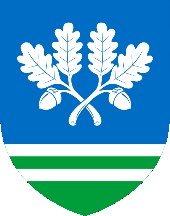 TAPA VALLAVALITSUS KORRALDUS  Tapa 	15.03.2023 nr 147  Vallavara kasutusse andmiseks avaliku  kirjaliku enampakkumise korraldamine Tapa vallale kuulub Jäneda külas Jäneda lossi kinnistu, millel asub administratiivhoone. Hoone teisel korrusel paiknevad äriruumid nr 8 (üldpinnaga 38,87 m2) ja nr 9 (üldpinnaga 39,84 m2) kokku kogupinnaga 78,71 m2, mida Tapa vald ei vaja avalike ülesannete täitmiseks ning on seetõttu otstarbekas anda tulu teenimise eesmärgil kasutusse.  Lähtudes eeltoodust ja võttes aluseks kohaliku omavalitsuse korralduse seaduse § 30 lg 1 p 2 ning  Tapa Vallavolikogu 28. jaanuari 2019 määruse nr 47 „Tapa vallavara valitsemise kord“ § 12 lg 1 p 1 ja 2, lg  2 p 1 ja lg 3, 13 lg 1, § 14 lg 2, § 15 lg 2 ning § 17 lg 4: Korraldada Tapa vallas Jäneda külas Jäneda lossi kinnistul asuva administratiivhoone  II korrusel paiknevate äriruumide (üldpinnaga 78,71 m2) (edaspidi ruumid) kasutusele andmiseks kirjalik enampakkumine.   Kinnitada punktis 1 nimetatud vara kasutusse andmiseks kirjaliku enampakkumise kord alljärgnevalt:   2.1 Enampakkumise objekt   2.1.1 Enampakkumise objektiks on Tapa vallas Jäneda külas Jäneda lossi kinnistul asuva administratiivhoone II korrusel paiknevad äriruumid (kogupinnaga 78,71 m2). Äriruumid on märgitud korralduse lisal punase joonega;   2.1.2 Ruume ning seal asuvat sisustust võib kasutada äri- ja bürooruumidena ning kaasüürnikele (raamatukogu, muuseum, projekteerimise ettevõte) häiringuid põhjustamata  teenindus- ja kaubanduspindadena.  2.2 Enampakkumise objekti hind   Kinnitada enampakkumise objekti kasutustasu alghinnaks 2,50 eurot ruumi ühe ruutmeetri kohta kuus. Lisaks kasutustasule on kasutaja kohustatud tasuma ruumide kasutamise seotud kõiki kõrvalkulusid (nt soojusenergia, elektrikulu, vee- ja kanalisatsioonivarustuse ja prügiveo kulu jne).    2.3 Kasutusse andmise tähtaeg   Ruumid on võimalik kasutusse võtta tähtajaga kuni 5 aastat.  Tapa vallal kui Üürileandjal on õigus kasutustasu suurendada üks kord aasta ja mitte varem kui 12 kuu möödumisel kasutuslepingu allkirjastamisest ning korraga võib aastas kasutustasu suurendada maksimaalselt kuni 10% üürilepingus sätestatud alghinnast. 2.4 Ruumidega tutvumine   Ruumidega on võimalik tutvuda tööpäeviti. Konkreetne aeg tuleb eelnevalt kokku leppida Tapa Vallahoolduse vallavara haldusspetsialistiga Alo Leek (tel 5915 1582,  e-post alo.leek@tapa.ee).   2.5 Enampakkumise tingimused   Ruumide kasutusse andmisel arvestatakse pakutavat hinda pinna ühe ruutmeetri kasutamise eest kuus.  2.6 Pakkumise esitamine   Pakkumised esitada kirjalikult aadressil Pikk tn 15 Tapa linn Tapa vald või e-posti aadressil vallavalitsus@tapa.ee hiljemalt 27. märtsiks 2023. 2.7 Enampakkumisest osa võtma õigustatud isikud   2.7.1 Enampakkumisel võivad osaleda füüsilised ja juriidilised isikud, kes on esitanud korralduse punktis 2.6 märgitud tähtajaks nõuetekohase kirjaliku pakkumuse.   2.7.2 Pakkumus peab sisaldama järgmisi andmeid:   Pakkuja nimi ja isiku- või registrikood;   Pakkuja aadress ja sidevahendite (e-post, tel) andmed;   Enampakkumise objekti nimetus;   Pakutav hind (kasutustasu) eurodes ruumi pinna ühe ruutmeetri kasutamise eest kuus;   Kinnitus, et pakkuja on tutvunud pakkumise tingimustega ning ruumi  seisukorraga;   Pakkumise esitaja allkiri ja kuupäev.   2.8 Enampakkumise tulemuste kinnitamine   2.8.1 Enampakkumise tulemused kinnitab Tapa Vallavalitsus korraldusega.   2.8.2 Enampakkumise võitja selgitamisel eelistatakse kõrgemat pakutud kasutustasu.   2.8.3 Tulemused kinnitatakse hiljemalt pakkumise esitamise tähtpäevale järgneva kahe nädala jooksul.   2.8.4 Enampakkumise tulemuste kinnitamine on enampakkumise võitja kinnitamine või enampakkumise nurjunuks tunnistamine.    2.8.5 Enampakkumise võitjale ja osalejatele saadetakse vastav teade pakkumuses esitatud sidevahendi kaudu.    2.9 Kasutuslepingu sõlmimine   2.9.1 Enampakkumise võitjaga sõlmitakse ruumide kasutamise leping kahe nädala jooksul arvates enampakkumise võitja kinnitamisest.    2.9.2 Kui enampakkumise võitja ei sõlmi määratud tähtaja jooksul kasutuslepingut, siis tunnistab Tapa Vallavalitsus enampakkumise nurjunuks või kutsub lepingut sõlmima enampakkumisel teise pakkumuse teinud isiku.    2.9.3 Kasutuslepingu põhitingimused lisaks eeltoodule on järgmised:   kasutusse antava vara suurus ja koosseis: Jäneda külas Jäneda lossi kinnistul asuva administratiivhoone II korrusel  paiknevad äriruumid üldpinnaga 78,71 m2 ning nimetatud ruumides paiknev sisustus. Lisaks on kasutajal õigus kasutada sihtotstarbeliselt administratiivhoone üldkasutatavaid ruume ja avalikke alasid.  Ruume ning seal asuvat sisustust võib kasutada äri- ja bürooruumidena ning kaasüürnikele häiringuid põhjustamata  teenindus- ja kaubanduspindadena.  3) Kasutaja kohustub:   kasutama ruume ja sisustust heaperemehelikult ja seda korras hoidma, sh tegema vajadusel omal kulu hooldus- ja remonttöid;   2 kooskõlastama kirjalikult kõik ehitus- ja parendustööd kasutusse andjaga;   kasutaja poolt tehtavad parendused jäävad pärast lepingu lõppemist kasutusse andjale, kui lepingus ei lepita kokku teisiti;   mitte andma enne kasutusse andja kirjaliku nõusolekuta ruume ja sisustust osaliselt või täielikult allkasutusse ega muul viisil kolmandate isikute käsutusse;   hankima oma äritegevuseks vajalikud load ja kooskõlastused;   pärast lepingu lõppemist andma tema kasutusse antud vara üle mitte halvemas  seisukorras kui see oli lepingu sõlmimisel, arvestades normaalset kulumist.   2.10  Enampakkumise teate avaldamine   Tapa Vallavalitsus avaldab teate äriruumide enampakkumise kohta Tapa valla kodulehel www.tapa.ee.  3. Korraldus jõustub teatavakstegemisest. Käesoleva korralduse peale võib esitada Tapa Vallavalitsusele vaide haldusmenetluse seaduses sätestatud korras 30 päeva jooksul, arvates korralduse teadasaamise päevast või päevast, millal oleks pidanud korraldusest teada saama või esitada kaebuse Tartu Halduskohtule halduskohtumenetluse seadustikus sätestatud tähtaegadel ja korras. 3 (allkirjastatud digitaalselt) Valdo Helmelaid vallavanem Lisa: Äriruumide asukoht (allkirjastatud digitaalselt) Piret Treial vallasekretär 